Zał.nr 1 i 2(Kompetencje: Świadomość i ekspresja kulturalna)Tytuł pracy: Godzina w naszych rękach.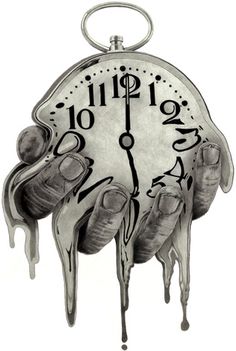  https://pl.pinterest.com/pin/664069907551483898/(data dostępu 19.10.2020r)Zapraszam Cię do dobrej zabawy. Mamy czas w naszych rękach, możemy się przenosić tam gdzie nas nigdy nie będzie albo gdzie już byliśmy i koniecznie chcemy ten czas powtórzyć.Instrukcja:1.Wyobraź sobie, że mamy moc cofnięcia się w czasie, wprawdzie mamy tylko 60 minut, ale możemy przenieść się w okres i miejsce o którym marzymy, który wydawać może się nam interesujący albo najszczęśliwszy… ten, który właśnie minął.Jakie miejsce i czas byś wybrał? Czasy przed narodzeniem Chrystusa, starożytność, a może rewolucje jedną czy drugą, a co z dniem wczorajszym, może warto wpaść i tam?  Pomyśl.2.W miejscu dziurki od klucza wykonaj rysunek miejsca twojej podróży. Na pozostałej powierzchni, poza dziurką od klucza, napisz przybliżony rok i miejsce Twojego krótkiego i niespodziewanego pobytu.Dobrej zabawy!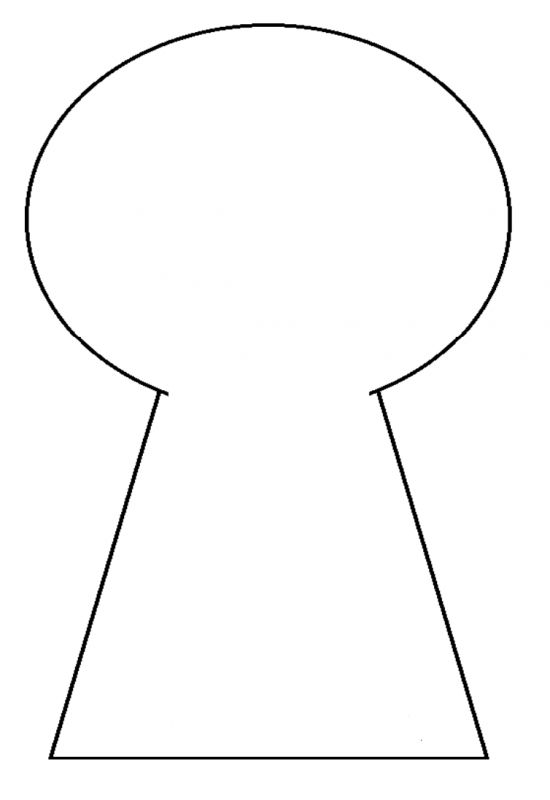 Opracowanie Justyna Januszko